АКТобщественной проверкипо обращениям граждан в Общественную палату г.о. Королев, на основании плана работы Общественной палаты г.о. Королев, 
в рамках проведения системного и комплексного общественного контроля, 
проведен осмотр – качества ремонтных работ дорожного полотна вблизи автобусной остановки «Жилые дома» напротив домов 31 и 33 пр. Космонавтов.Сроки проведения общественного контроля: 02.07.2019г.Основания для проведения общественной проверки: по обращениям граждан; план работы Общественной палаты г.о. КоролевФорма общественного контроля: общественный мониторингПредмет общественной проверки - дорожное полотно вблизи автобусной остановки «Жилые дома» напротив домов 31 и 33 пр. Космонавтов.Состав группы общественного контроля:Члены комиссии «по ЖКХ, капитальному ремонту, контролю за качеством работы управляющих компаний, архитектуре, архитектурному облику городов, благоустройству территорий, дорожному хозяйству и транспорту» Общественной палаты г.о.Королев: 1. Белозерова Маргарита Нурлаяновна, заместитель председателя комиссии;2. Джобава Зураб Вахтангович – член комиссии3. Якимова Варвара Владиславовна, член комиссии.Группа общественного контроля в рамках Решения, принятого 25.06.2019 г. рабочей группой общественного контроля национальных проектов по направлениям "Безопасные и качественные автомобильные дороги" при Общественной палате МО, о проведении общественных проверок фактического состояния и ремонта дорог, тротуаров и благоустройство газонов в г.о.Королев, 02 июля 2019 г. провела мониторинг качества ремонтных работ дорожного полотна и установку новой решетки для дождевых стоков вблизи автобусной остановки "Жилые дома" (напротив домов пр-т Космонавтов,д.31,д.33). Осмотр показал: На данном участке был проведен ремонт дорожного полотна с установкой ливневой решетки в период с 24.06 по 28.06.2019 года.К моменту проведения проверки новое асфальтобетонное покрытие вокруг ливневой решетки оказалось продавленным примерно на 5 см.Вокруг решетки скапливается дождевая вода.Таким образом, на обозначенном участке существует проблема с отводом дождевой воды. Проведенный ремонт дорожного полотна с установкой новой ливневой решетки выполнен не качественно с нарушением СНИП. Имеющаяся на дорожном полотне ливневая канализация не выполняет своих функций – сбора, очистки и отвода дождевых и других поверхностных стоков. На данном участке проезжей части образовался застой воды, что грозит разрушением транспортного полотна.Группа общественного контроля рекомендует Администрации г.о.Королев в соответствии с действующим законодательством организовать ремонт дорожного полотна и привести объект в нормативное состояние.По итогам общественного мониторинга составлен АКТ.Общественная палата держит вопрос на контроле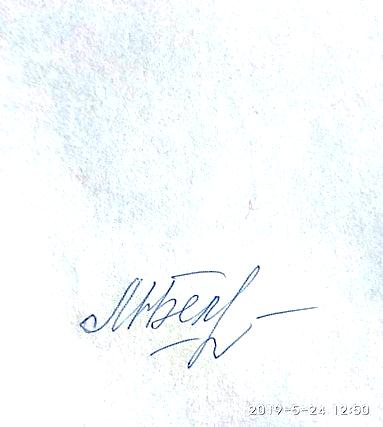 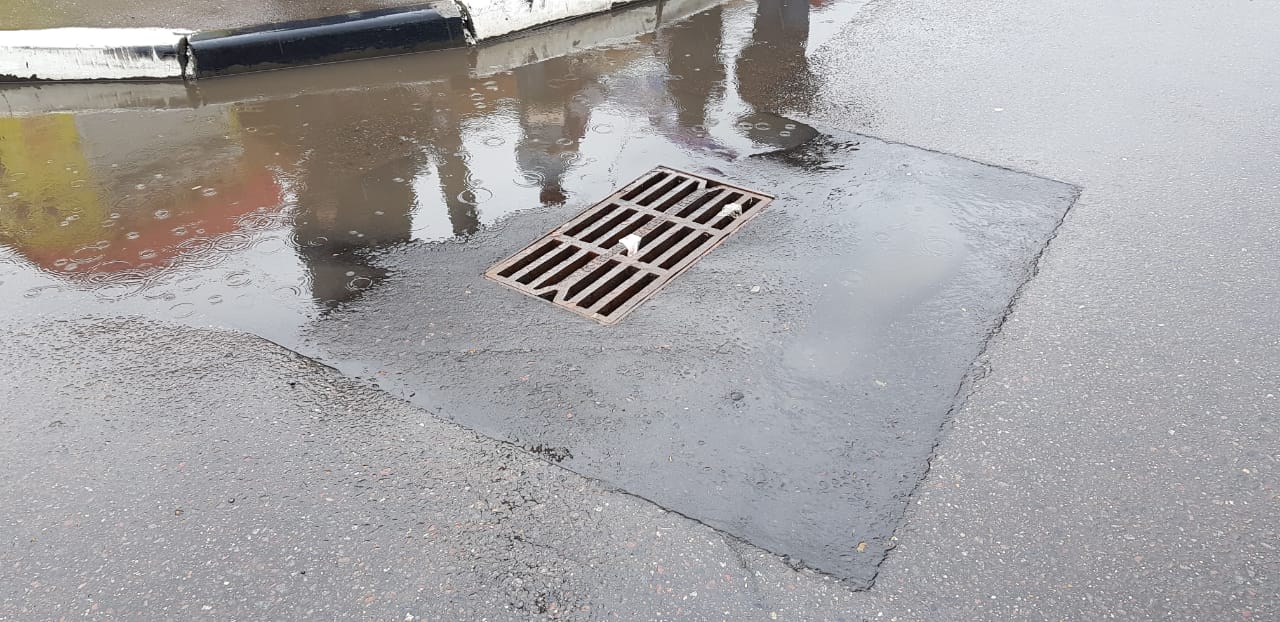 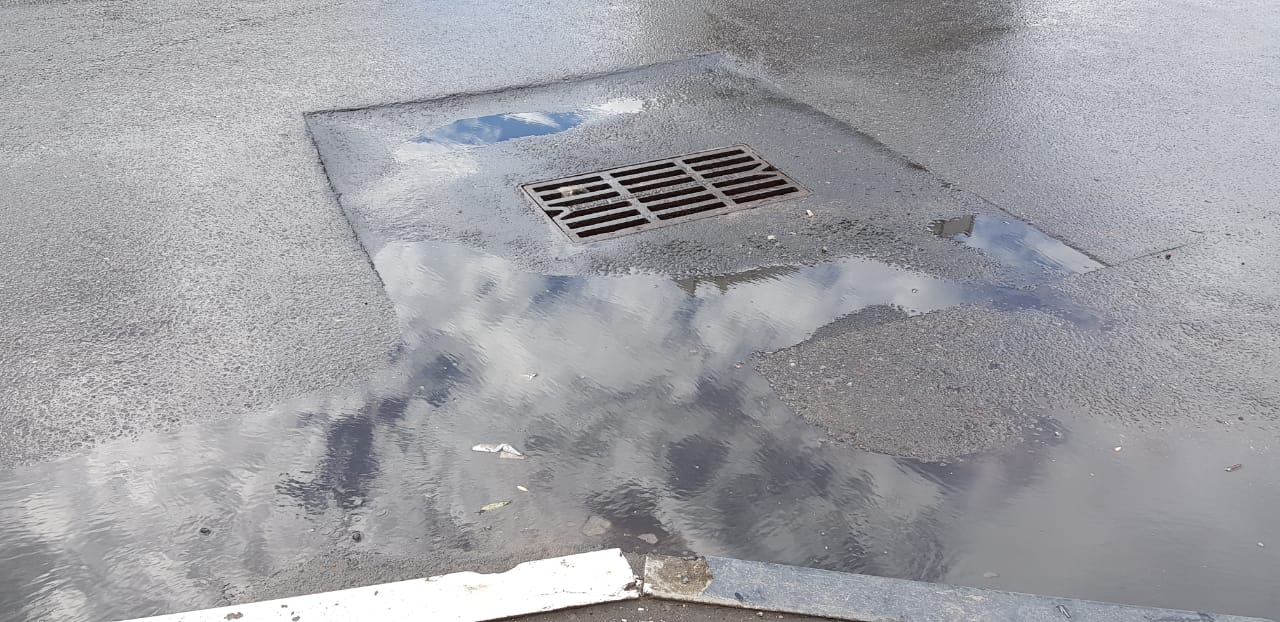 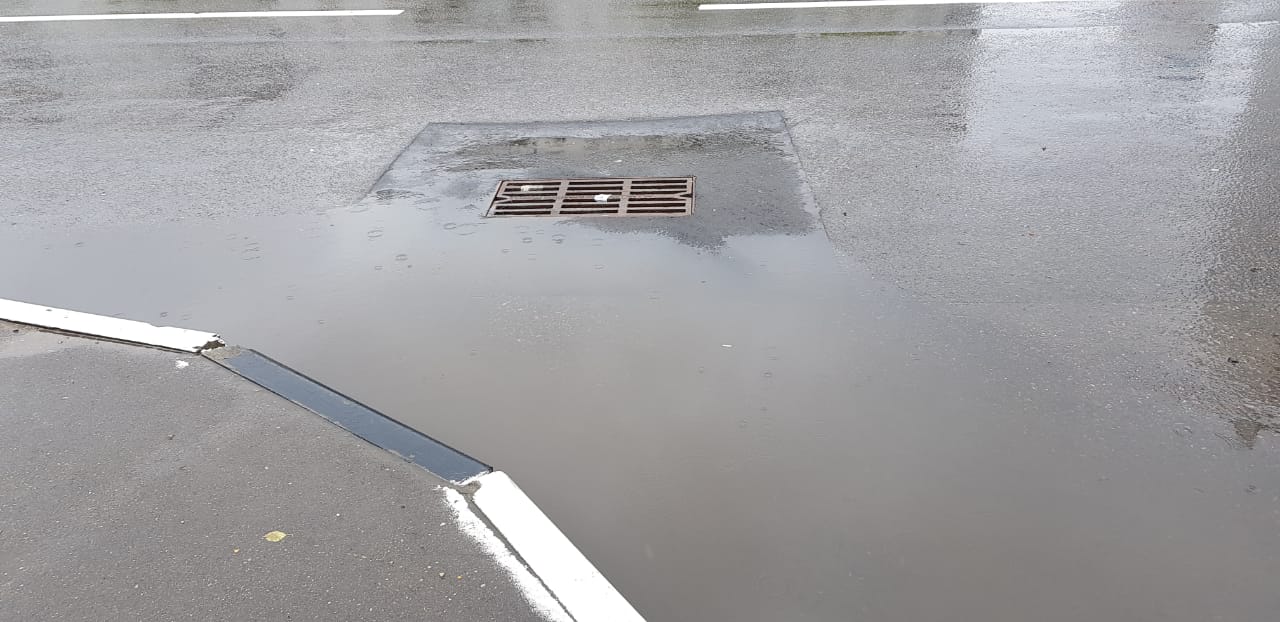 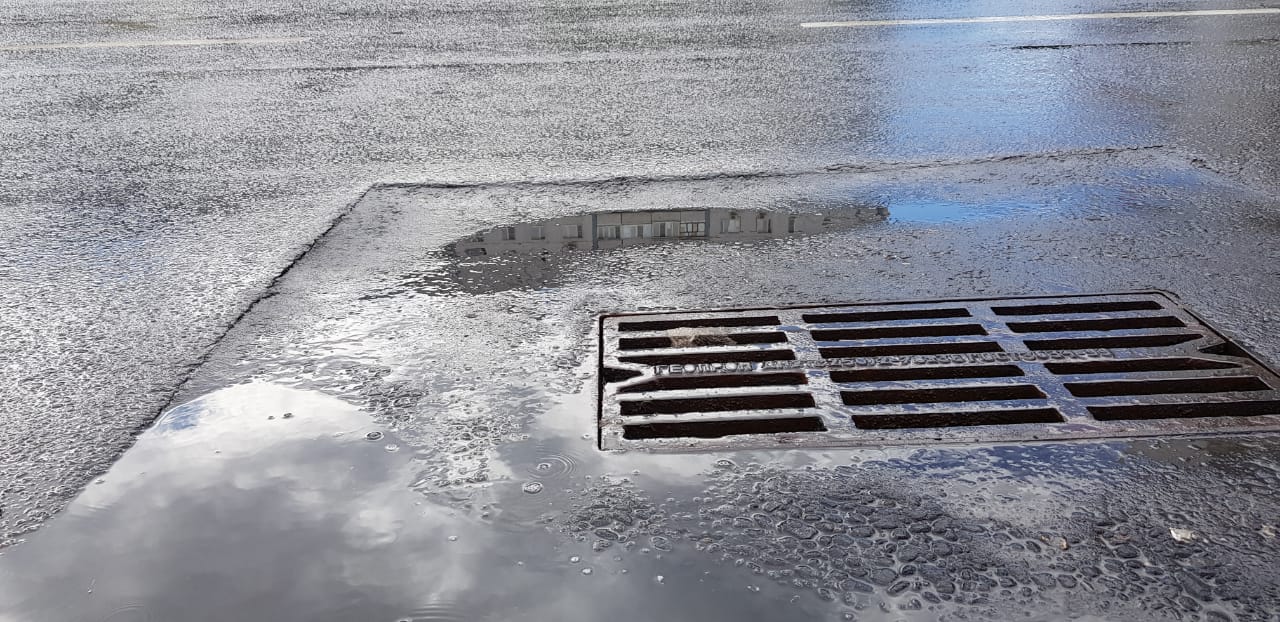 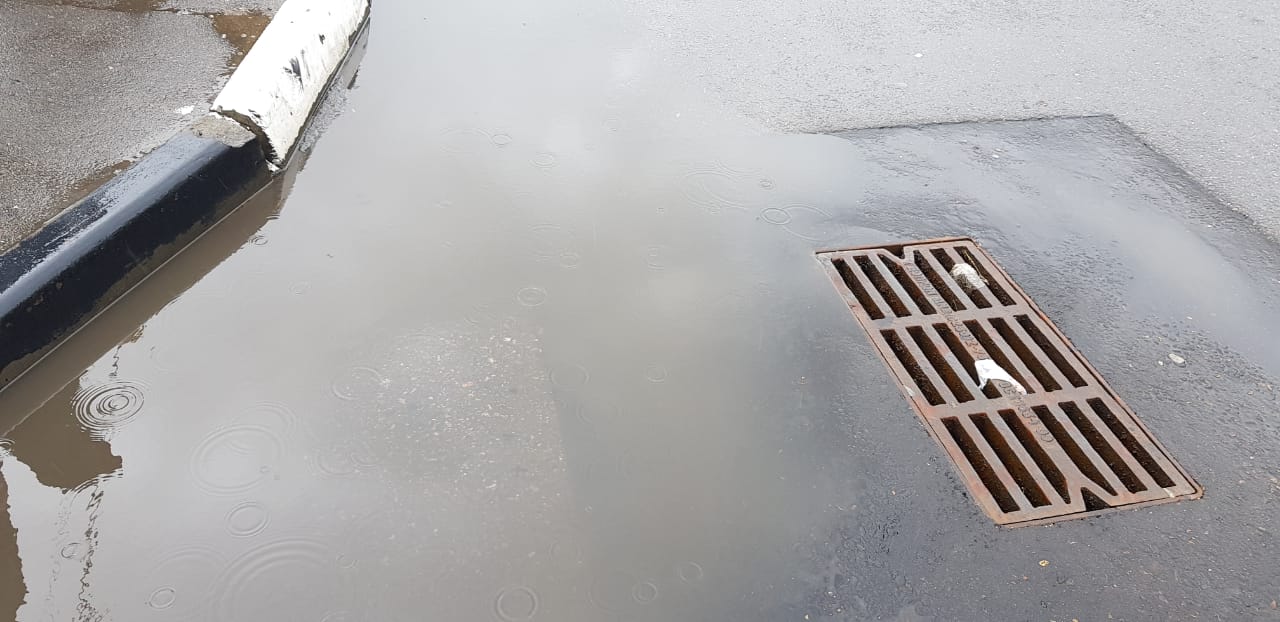 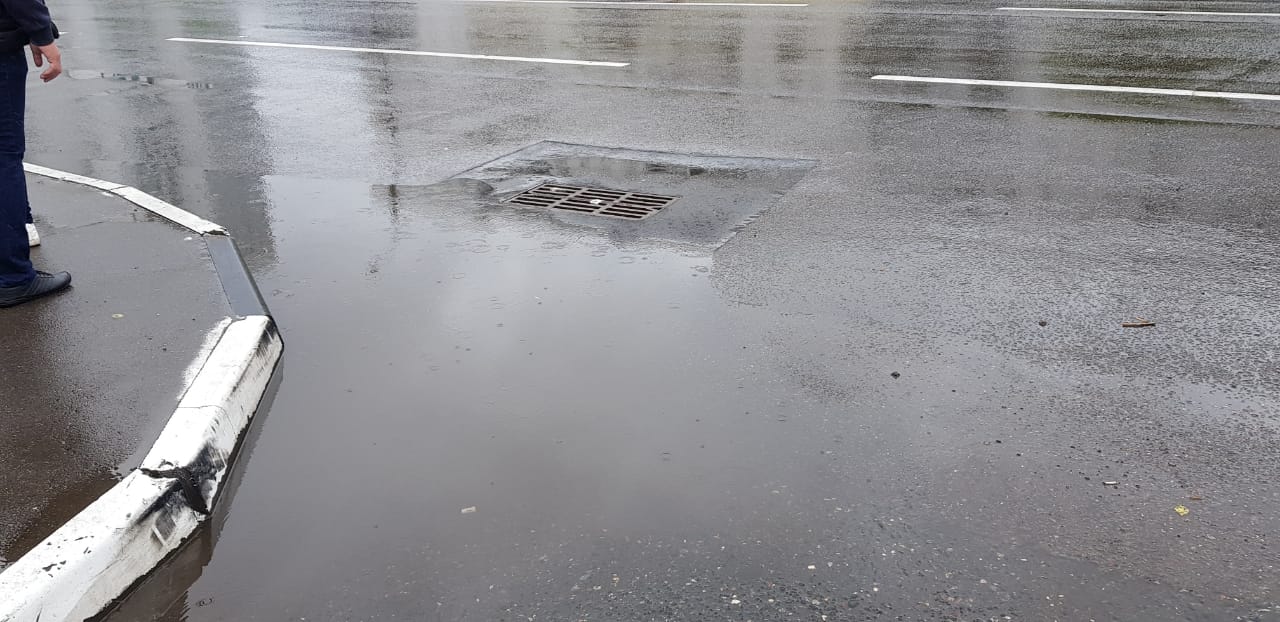 «УТВЕРЖДЕНО»Решением Совета Общественной палаты г.о. Королев Московской областиот 09.07.2019 протокол № 15Заместитель председателя комиссии «по ЖКХ, капитальному ремонту, контролю за качеством работы управляющих компаний, архитектуре, архитектурному облику городов, благоустройству территорий, дорожному хозяйству и транспорту» Общественной палаты г.о.КоролевМ.Н. Белозёрова